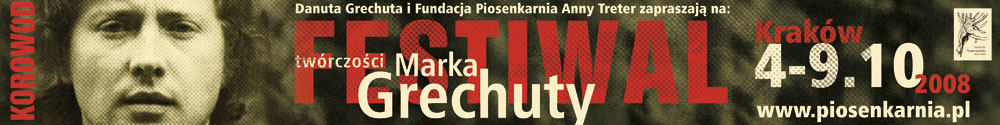 PROGRAM FESTIWALU TWÓRCZOŚCI KOROWÓD 20.09.2008 – 09.10.200820.09.2008 Finał konkursu na interpretację piosenek Marka GrechutyScena Tęcza ul. Praska 52 w Krakowie godz. 15.00 wstęp wolny04.10.2008„Pomarańcze i mandarynki” – koncert laureatów konkursu na interpretację piosenek Marka GrechutyTeatr Lalki, Maski i Aktora „Groteska” ul. Skarbowa 2 w Krakowie, godz. 19.00Goście specjalni: Paulina Bisztyga, Michał Łanuszka oraz zespół Jacek i Placek.05.10.2008 „Pomarańcze i mandarynki” – koncert wybranych laureatów konkursu na interpretację piosenek Marka Grechuty, połączony z transmisją na żywo na antenie Polskiego Radia „Trójka”Studio Koncertowe Polskiego Radia im. A.Osieckiej w Warszawie, godz. 20.0006.10.2008Koncert Kwintetu Wojciecha Majewskiego - instrumentalne wersje piosenek Marka Grechuty w jazzowych aranżacjach Scena Tęcza ul. Praska 52 w Krakowie godz. 18.30 06 - 15.10.2008 Wystawa malarstwa Marka GrechutyHotel Rubinstein ul. Szeroka 12 w Krakowie, w godz. 12.00-18.0007.10.2008 Koncert Galowy „Ocalić od zapomnienia”Teatr im. Juliusza Słowackiego Pl. Świętego Ducha 1w Krakowie, godz. 19.00Wystąpią: zespół ANAWA, Michał Bajor, Kwartet Wojciecha Majewskiego, Andrzej Lampert, Jan Kanty Pawluśkiewicz, Zbigniew Preisner, Renata Przemyk, Anna Treter, Grzegorz Turnau, Jacek Wójcicki, zespół Zakopower, Chór Quattro Voci, zwycięzca konkursu na interpretację piosenek Marka Grechuty. Prowadzenie koncertu Bronisław Maj.08 - 22.10.2008„Marek Grechuta i ANAWA” - wystawa fotografii Adama BujakaHotel Pod Różą ul. Floriańska 14 w Krakowie, codziennie do godz. 22.009.10.2008- Odsłonięcie gwiazdy Marka Grechuty w Alei Gwiazd na Wawelu ok. godz. 15.00- Sadzenie dzikiego wina przy pomniku Marka Grechuty na Cmentarzu Rakowickim w Krakowie ok. godz. 16.30- Msza Święta w Bazylice Mariackiej godz. 18.30